Муниципальный орган управления образованием Управление образованием городского округа КрасноуфимскПрограмма фестивалятехнического творчества«Шаг в будущее»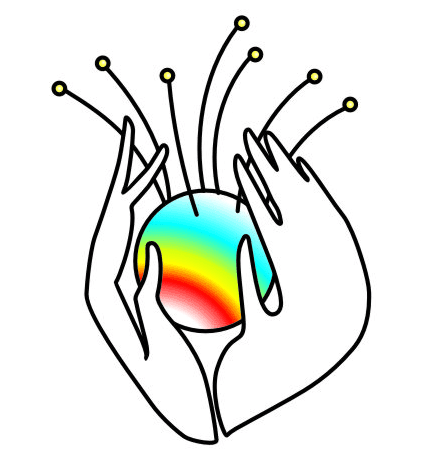 г. Красноуфимск16 января 2016 г.Дата проведения: 16 января2016 годаМесто проведения: МБОУ СШ 9, г. Красноуфимск, ул. Р. Горбуновой, 13 Время проведения: 10.00 – 13.30Участники фестиваля: руководители, педагоги, обучающиеся и воспитанники общеобразовательных организаций, организаций дошкольного и дополнительного образованиягородского округа Красноуфимск, родители.Организаторы:МО Управление образованиемГО Красноуфимск, МАДОУ ЦРР - детский сад, МБОУ СШ 9,МАУДО «Дворец творчества».Цель: общественная презентация образовательных и конкурсных мероприятий, направленных на развитие инженерного, конструкторского мышления детей и повышения их интереса научно- техническому творчеству.ВремяМероприятияМесто проведения10.00- 11.00Встреча и регистрация участников фестиваля.1 этажфойе10.00- 11.00Выставка – продажа сувенирной продукции.2 этаж фойе10.00- 11.00«Зимняя фантазия» - выставка декоративно-прикладного искусства.Модераторы: педагоги МАУ ДО «Дворец творчества»2 этаж фойе10.00- 11.00«Микроскоп. Как было и как стало» - интерактивная выставка. Модераторы:педагоги МБОУ СШ 9, МАДОУ ЦРР – детский сад 2 этаж фойе11.00- 11.30Открытие фестиваля технического творчества «Шаг в будущее».2 этаж фойеИнтерактивные практикиИнтерактивные практикиИнтерактивные практики10.00 – 13.30«Игровая площадка для малышей» - игровая деятельность с использованием напольного конструктораLEGO-soft, кинетического песка, настольных игр на развитие моторики, игр на сенсорное развитие.Модераторы:
воспитатели МАДОУ ЦРР – детский садкаб.№ 2810.00 – 13.30«Умный пол» - зона свободного рисования для детей дошкольного и младшего школьного возраста с использованием интерактивного оборудования.Модераторы:воспитатели МАДОУ ЦРР – детский сад2 этаж рекреация у 28 каб. 10.00 – 13.30«Интерактивный стол» - интерактивные игры на развитие памяти, внимания, речи и др.Модераторы:воспитатели МАДОУ ЦРР – детский садкаб. №1310.00 – 13.30Стрельба из лазерного оружия в интерактивном тире.Модераторы:педагоги МАУ ДО «Дворец творчества»Учительская 10.00 – 13.30Показательные запуски простейших моделей планеров и самолетов.Модераторы:педагоги МАУ ДО «Дворец творчества»Спортивный зал10.00 – 13.30Соревнования по конструированию и программированию роботов «Линия».К участию в соревнованиях приглашаются команды из 1-3 человек (возраст участников: 8-15 лет), использующие для изучения робототехники ЛЕГО- конструкторы «Перворобот» (Mindstorm, EV3) (Положение прилагается). Модераторы:педагоги МАУ ДО «Дворец творчества»каб. №2910.00 – 13.30Конкурс по легоконструированию «Чудо-модель». В конкурсеучаствуют разработки в области робототехники – модели техники из конструктора LEGO(Положение прилагается). Модераторы:педагоги МАУ ДО «Дворец творчества»каб.№20 10.00 – 13.30Презентация электронно-дидактической игры «Танграмм».Модераторы:воспитатели МБДОУ детский сад 5каб. №30«Образовательный квест» - интерактивная игра, в процессе которой игроки решают головоломки, задачи познавательной, экспериментальной, конструкторской направленности.Модераторы: МАДОУ ЦРР – детский садкаб. №18МастерскиеМастерскиеМастерские1 поток 11.30 – 12.002 поток 12.30 – 13.00Мастер-класс «Конструирование гоночной машины». Участники: дети 5-7 лет, родители.Модераторы:воспитатели МБДОУ детский сад 5каб. № 121 поток 11.30 – 12.002 поток 12.30 – 13.00Мастер-класс «Конструирование измерительной машины». Участники: дети 5-7 лет, родители.Модераторы:воспитатели МБДОУ детский сад 5каб. № 121 поток 11.30 – 12.002 поток 12.30 – 13.00Мастер-класс «Лабиринты». Конструирование на основе конструктора с трубками.Участники: дети 6-10 лет, родители.Модераторы:МАДОУ ЦРР – детский садкаб. №151 поток 11.30 – 12.002 поток 12.30 – 13.00Мастер-класс «Кто забьет шайбу?».Конструирование с использованием конструктора «Лего. «Первые механизмы».Участники: дети 5-7 лет, родители.Модераторы:воспитатели МБДОУ №4каб. №161 поток 11.30 – 12.002 поток 12.30 – 13.00Мастер-класс «Настольный театр «Морозко». Конструирование с использованием конструктора «Лего «Дупло» и бросового природного материала.Участники: дети 5-7 лет, родители.Модераторы:воспитатели МБДОУ №4каб. №161 поток 11.30 – 12.002 поток 12.30 – 13.00Мастер-класс «Экспериментирование на тему «Зима».Участники: дети 3-5 лет, родители.Модераторы:воспитатели МБДОУ №4каб. №171 поток 11.30 – 12.002 поток 12.30 – 13.00Мастер-класс "Кукла закрутка».Участники: дети 12-14 лет, родители.Модераторы: учитель технологии МБОУ СШ 2 с углубленным изучением отдельных предметов каб. № 171 поток 11.30 – 12.002 поток 12.30 – 13.00Мастер-класс «Формирование инженерного мышления через использование цифровых лабораторий».Участники: дети 13-14 лет, родители.Модератор:учитель физики, учитель математики МБОУ СШ 2 с углубленным изучением отдельных предметовкаб. №141 поток 11.30 – 12.002 поток 12.30 – 13.00Мастер-класс «Кусудама». Моделирование шаров из бумаги в технике оригами.Участники: дети 7-10 лет, родители.Модераторы: воспитатели МАДОУ детский сад 17каб. №191 поток 11.30 – 12.002 поток 12.30 – 13.00Мастер-класс «Дарума». Моделирование кукол из бумаги в технике оригами.Участники: дети 5-7 лет, родители.Модераторы: воспитатели МАДОУ детский сад 17каб. №191 поток 11.30 – 12.002 поток 12.30 – 13.00Мастер-класс «Мультипликация».Создание короткометражного мультфильма.Участники: дети 5-7 лет, родители.Модераторы:воспитатели МАДОУ детский сад 17каб. №5Мастер-класс по изготовлению театральных персонажей. Участники: дети 5-10 лет, родители.Модераторы: воспитатели МАДОУ детский сад 17каб. № 31Мастер-класс по моделированию «Веселая резинка».Участники: дети 3-7 лет, родители.Модераторы: воспитатели МАДОУ детский сад 17каб. № 6Мастерская «Мастерилки». Творческое конструирование по свободному выбору детей.Участники: дети 3-7 лет, родителиМодераторы:воспитатели МБДОУ детский сад 6каб. № 2Мастер-класс «Реактивное движение».  Изготовление макета ракеты.Участники: дети 5-10 лет, родителиМодераторы:учитель физики МБОУ СШ 9каб. №14Мастер-класс Театр кукол «Сказка».  От проектирования и конструирования к сценическому воплощению.Участники: дети 5-14 лет, родители.Модераторы:учитель литературы МБОУ СШ 9каб. №31Мастер-класс «Путешествие в микромир».  Изготовление лупы.Участники: дети 5-14 лет, родители.Модераторы:учитель биологии МБОУ СШ 9каб. № 25Мастер-класс «Возможности использования коррекционно-развивающего комплекса». Фрагменты занятий с обучающимися разных возрастных групп с использованием набора учебно-коррекционных программ «Дэльфа - М» для обучающихся разных возрастов, имеющих нарушение слуха, речи, произношения, заикания, дыхания и др.Участники: дети 5-14 лет, родители.Модераторы:логопеды МБОУ СШ 9Библиотека 12.00 – 12.30Кофе-паузакаб. № 7, 812.30 – 13.00Мастерские - 2 поток  (место проведения сохраняется)13.00 – 13.30Закрытие фестиваля технического творчества «Шаг в будущее»2 этаж фойе